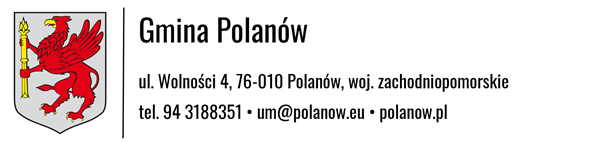 Nr sprawy:GM.II.271.21.2021SPECYFIKACJA WARUNKÓW ZAMÓWIENIA (SWZ)zwana dalej „specyfikacją”, sporządzona dla zadania pn. „Przebudowa 8 dróg gminnych o dł. 3,242 km w miejscowości Polanów wraz z ciągami pieszymi 
o dł. 0,968 km”Polanów, dnia 28 grudnia 2021 rZAMAWIAJĄCY:Nazwa Zamawiającego:	Gmina PolanówREGON:	330920660NIP:	499-04-65-414Miejscowość Adres:	Polanów, ul. Wolności 4Strona internetowa:	https://bip.polanow.pl Adres e-mail:	um@polanow.euAdres skrytki e-puap:	/wl6adi161y/skrytkaTel./fax.:	(94) 318-83-51(29),fax (94) 318-83-87 
Godziny urzędowania: 	7:30-15:30 od poniedziałku do środy	7:30-16:00 czwartek	7:30-15:00 piątekAdres strony internetowej, na której jest prowadzone postępowanie i na której będą dostępne wszelkie dokumenty związane z prowadzoną procedurą: https://minipotral.uzp.gov.pl/, https://bip.polanow.pl.TRYB UDZIELENIA ZAMÓWIENIAPostępowanie o udzielanie zamówienia publicznego prowadzone jest w trybie podstawowym bez negocjacji na podstawie art. 275 ust. 1 ustawy z dnia 11 września 2019 r. – Prawo zamówień publicznych (tj. Dz. U. z 2021, poz.1129 z późn. zm.) zwanej dalej ustawą Pzp oraz aktów wykonawczych do tej ustawy.W sprawach nieuregulowanych w niniejszej SWZ mają zastosowanie przepisy ustawy Pzp.Do czynności podejmowanych przez Zamawiającego i Wykonawców stosować się będzie przepisy ustawy z dnia 23 kwietnia 1964 r. – Kodeks cywilny (Dz.U. z 2020r. poz. 1740), jeżeli przepisy ustawy Pzp nie stanowią inaczej. Zamawiający nie dokonuje podziału zamówienia na  części.4.1 Powody niedokonania podziału zamówienia na części:
Postępowanie stanowiące przedmiot niniejszego zamówienia z reguły jest przedmiotem zainteresowania oraz jest możliwe do zrealizowania przez przedsiębiorców stanowiących małe lub średnie przedsiębiorstwa. Ewentualny podział zadania byłby wręcz niekorzystny, ponieważ groziłby nadmiernymi trudnościami technicznymi, a przede wszystkim nadmiernymi kosztami wykonania zamówienia - odnosi się to do sytuacji, gdyby roboty budowlane objęte przedmiotowym zamówieniem wykonywane były przez kilku Wykonawców na podstawie odrębnych umów. Dodatkowo skutkowałoby to potrzebą podjęcia dodatkowych działań ze strony Zamawiającego w celu skoordynowania działań różnych wykonawców. Brak kompleksowej realizacji zamówienia mógłby zagrozić właściwemu jej wykonaniu. Ponadto Zamawiający miałby trudności z egzekwowaniem przysługujących mu uprawnień z tytułu rękojmi/gwarancji
– za wady m.in. z uwagi na możliwość zadeklarowania różnych okresów (rękojmi/gwarancji) oraz możliwość przeniesienia odpowiedzialności na innego wykonawcę.
Należy również wskazać, iż kwestia podzielności świadczenia nie została uregulowana w Ustawie Prawo Zamówień Publicznych (PZP), wobec czego zgodnie z art. 14 ust 1 Ustawy PZP – Zamawiający stosuje w tym zakresie przepisy Kodeksu Cywilnego, w szczególności art. 8 ust 1: “świadczenie jest podzielne,
jeżeli może być spełnione częściowo bez istotnej zmiany przedmiotu lub wartości”. Mając powyższe na uwadze należy uznać, iż świadczenie nie może zostać spełnione częściowo bez istotnej zmiany przedmiotu, a to oznacza, iż należy je traktować jako jedną całość. Jednocześnie brak podziału zamówienia na części nie powoduje ograniczenia konkurencji oraz zapewnia równy dostęp podmiotów z
sektora małych i średnich przedsiębiorstw. Nie dopuszcza się składania ofert wariantowych, o których mowa w art. 92 ustawy pzp.Zamawiający nie przewiduje udzielenia zmówienia o których mowa w art. 214 ust.1 pkt 7  ustawy Pzp. Nie przewiduje się zawarcia umowy ramowej. Zamawiający nie przewiduje zastosowania dynamicznego systemu zakupów.Zamawiający nie przeprowadzał dialogu technicznego.Zamawiający nie przewiduje zebrania Wykonawców.Zamawiający przewiduje udzielenia zaliczek na poczet wykonania zamówienia. Zamawiający udzieli Wykonawcy zaliczki w kwocie stanowiącej 5% wynagrodzenia. Zamawiający w dniu podpisania umowy wyda bankowi, w którym prowadzi rachunek bankowy, dyspozycję wypłaty Wykonawcy zaliczki. Rozliczenia między Zamawiającym, a Wykonawcą prowadzone będą w  polskich złotych (PLN). Nie przewiduje się rozliczeń w walutach obcych. Zamawiający nie przewiduje przeprowadzenia aukcji elektronicznej, o której mowa w art. 308 ust.1 ustawy Pzp.Postępowanie o udzielenie zamówienia prowadzi się w języku polskim.Zamawiający nie przewiduje obowiązku odbycia przez wykonawcę wizji lokalnej oraz sprawdzenia przez wykonawcę dokumentów niezbędnych do realizacji zamówienia dostępnych na miejscu u zamawiającego. Jednakże z uwagi na specyfikę przedmiotu zamówienia zaleca się i umożliwia jej przeprowadzenie. 15.1. Zamawiający informuje, że możliwość dokonania wizji lokalnej istnieje w okresie od dnia ogłoszenia postępowania do dnia poprzedzającego dzień otwarcia ofert, po uprzednim uzgodnieniu telefonicznym z Zamawiającym. 15.2. Wizja lokalna obejmie miejsce realizacji przedmiotu zamówienia, w celu oszacowania przez Wykonawców, na ich własną odpowiedzialność, koszt i ryzyko, wszelkich danych, jakie mogą okazać się niezbędne do przygotowania oferty. Wymaga się, aby Wykonawca zdobył wszystkie informacje, które mogą być konieczne do przygotowania oferty oraz podpisania umowy. Wybrany Wykonawca jest zobowiązany do zawarcia umowy w terminie i miejscu wyznaczonym przez Zamawiającego. Zamawiający nie przewiduje zwrotu kosztów udziału Wykonawców w postępowaniu .Wykonawcą może być osoba fizyczna, osoba prawna lub jednostka organizacyjna nieposiadającą osobowości prawnej.Wykonawca może powierzyć wykonanie części zamówienia podwykonawcy.Zamawiający nie stawia wymogu w zakresie zatrudnienia przez wykonawcę osób wskazanych w art. 96 ust. 2 pkt 2 u Pzp.Zamawiający nie żąda, by wykonawca złożył wraz z ofertą przedmiotowe środki dowodowe. III PRZEDMIOT ZAMÓWIENIA1) Kody CPV: Główny kod:45000000-7 Roboty budowlane;Dodatkowe kody:45233140-2 Roboty drogowe45233220-7 Roboty w zakresie nawierzchni dróg45233142-6 Roboty w zakresie naprawy dróg45223300-9 Roboty budowlane w zakresie parkingów;2) Przedmiotem zamówienia jest przebudowa i remont  ulic: Dworcowej, Pietrzaka, Kolejowej, Przytorze, Młyńska, Partyzancka, Żwirowa i  Cmentarna w miejscowości Polanów. Przebudowa ulic: Dworcowa, Pietrzaka i Kolejowa  polega na przebudowie i wzmocnieniu istniejącej konstrukcji jezdni (w tym poszerzenie), przebudowie istniejących skrzyżowań z innymi drogami, budowie i przebudowie chodników, przebudowie zatok postojowych, budowie i przebudowie zjazdów, budowie i regulacji poboczy oraz wykonaniu oznakowania poziomego i pionowego.Przebudowa ulicy: Przytorze polega na  budowie nowej nawierzchni z kostki betonowej, budowie zjazdów publicznych i indywidualnych,  budowie parkingu, wprowadzeniu nowej organizacji ruchu, wycinkę 12 drzew, rozbiórce i budowie nowego ogrodzenia, uporządkowaniu i wyprofilowaniu terenu do granicy pasa drogowego.Przebudowa ulicy: Młyńskiej polega na budowie nowej nawierzchni asfaltowej, wykonaniu nakładki asfaltowej na istniejącą jezdnię, budowie zjazdów indywidualnych, budowie parkingów, rozbiórce nawierzchni brukowej, uporządkowaniu i wyprofilowaniu terenu do granicy pasa drogowego.Przebudowa ulicy: Cmentarnej polega na budowie nowej nawierzchni z płyt wielootworowych, budowę zjazdu publicznego, wycinkę 1 drzewa, rozbiórkę nawierzchni z płyt wielootworowych, uporządkowanie i wyprofilowanie terenu do granicy pasa drogowego.Przebudowa ulicy: Żwirowej polega remoncie jezdni poprzez wykonanie nakładki asfaltowej i wymiany poszerzenia jezdni z betonowego (płyty IOMB) na asfaltowe, regulacja istniejącego uzbrojenia terenu, w tym regulacja wpustów deszczowych.Przebudowa ulicy: Partyzanckiej polega remont jezdni poprzez wykonanie nakładki asfaltowej, regulacja istniejącego uzbrojenia terenu.Wykonawca winien opracować  i przedstawić Zamawiającemu czasową i stałą organizację ruchu, dla każdego zadania osobno.3) Szczegółowy opis przedmiotu zamówienia został zawarty w przedmiarze robót, STWOR oraz dokumentacji projektowej. Wykonawca wykona przedmiot zamówienia na podstawie w/w dokumentów, odpowiedzi na zapytania  udzielone w trakcie procedury o udzielenie zamówienia publicznego oraz przedmiarami robót (należy je traktować jako materiał pomocniczy) a także obowiązującymi przepisami szczegółowymi i sztuką budowlaną. 4) W szczegółowych opisach przedmiotu zamówienia wskazanych we wszystkichpozycjach których opis wskazywałyby na znaki towarowe, patenty lub pochodzenie urządzeń lub materiałów należy je traktować jako niezobowiązujące propozycje.W związku z powyższym Zamawiający dopuszcza możliwość zaoferowania produktów równoważnych.I tak:4.1.Pod pojęciem równoważności należy rozumieć, iż produkty równoważne zagwarantują realizację zamówienia zgodnie z opisem przedmiotu zamówienia oraz zapewnią uzyskanie parametrów technicznych, estetycznych i użytkowych nie gorszych od założonych w opisie przedmiotu zamówienia. Produkty równoważne winny spełniać funkcję, jakiej mają służyć, być kompatybilne z pozostałymi produktami tak aby zespół urządzeń dawał zamierzony (założony w opisie przedmiotu zamówienia) efekt oraz nie mogą wpływać na zmianę rodzaju i zakresu dostawy;4.2. Wykonawca, który powołuje się na rozwiązania równoważne opisanymi przez Zamawiającego, jest zobowiązany wykazać, że proponowane przez niego dostawy spełniają wymagania określone przez Zamawiającego. Ocena możliwości zastosowania proponowanego rozwiązania równoważnego powinna zawierać dla każdego urządzenia minimum analizę:a) parametrów technologicznych, materiałowych i estetycznych proponowanych rozwiązań równoważnych,b) zgodność ww. parametrów proponowanych rozwiązań równoważnych z pozostałymi zaproponowanymi rozwiązaniami technologicznymi,c) gabarytów, kształtów i rozwiązań konstrukcyjnych proponowanych rozwiązań równoważnych w stosunku do zakładanych gabarytów, kształtów i rozwiązań itp. d) innych informacji potwierdzających równoważność proponowanych rozwiązańrównoważnych;4.3. Wykonawca dobierając inne materiały lub urządzenia oraz rozwiązania równoważne do zaproponowanych w opisie przedmiotu zamówienia, jest odpowiedzialny za jakość zastosowanych materiałów, urządzeń, instalacji itp., za montaż i uruchomienie, za prawidłowe funkcjonowanie rozwiązań technicznych przewidzianych w opisie przedmiotu zamówienia;4.4.Koszty związane z wykazaniem równoważności rozwiązań ponosi Wykonawca.5) Zamawiający stawia wymóg w zakresie zatrudnienia przez wykonawcę lub podwykonawcę na podstawie stosunku pracy osób wykonujących czynności w zakresie realizacji zamówienia.Wykonawca lub podwykonawca winien do realizacji umowy skierować zatrudnione w wymiarze pełnego etatu na podstawie umowy o pracę osoby, które będą wykonywać pracę w sposób kreślony w art. 22 § 1 ustawy z dnia 26 czerwca 1974 r. – Kodeks pracy w zakresie czynności: : operator sprzętu drogowego - walca, operator  rozkładarki, operator koparko-ładowarki, kierowca, w tym przynajmniej 1 os. winna być uprawniona do kierowania ruchem drogowym. Dopuszcza się aby 1 pracownik obsługiwał pracę dwóch maszyn. Wykonawca lub podwykonawca, najpóźniej w dniu podpisania umowy w niniejszym przedmiocie, winien złożyć stosownej treści oświadczenie.Zamawiający zastrzega prawo do weryfikacji sposobu zatrudnienia ww. osób poprzez wezwanie Wykonawcy lub podwykonawcy do złożenia odpowiednio oświadczenia oraz poprzez bezpośrednie rozmowy z osobami wykonującymi ww. czynności. W przypadku wykonywania ww. czynności przez osoby niezatrudnione zgodnie z art. 22 § 1 KP Zamawiający nałoży kary umowne. 
W przypadku stwierdzenia, pomimo wezwania, że osoby wykonujące roboty nie są zatrudnione zgodnie z SWZ, Zamawiający zastrzega możliwość natychmiastowego rozwiązania umowy z winy wykonawcy. Szczegółowe zapisy zawarto w projekcie umowy.6) Na  wykonany  przedmiot  zamówienia  Wykonawca   zobowiązany   jest   udzielić minimum 36 miesięcznej gwarancji.7) Zamawiający przewiduje jedną płatność po bezusterkowym odbiorze przedmiotu zamówienia. Zamawiający ustala wynagrodzenie ryczałtowe.8) Zgodnie z wymogiem udzielonej przez BGK - Wstępnej promesy dofinansowania inwestycji, strony umowy są obowiązane do poddania ewentualnych sporów o roszczenia cywilnoprawne w sprawach, w których zawarcie ugody jest dopuszczalne, mediacjom lub innemu polubownemu rozwiązaniu sporu przed Sądem Polubownym przy Prokuratorii Generalnej Rzeczypospolitej Polskiej, wybranym mediatorem albo osobą prowadzącą inne polubowne rozwiązanie sporu.9)Umowa z Wykonawcą inwestycji przewidywać będzie zapewnienie finansowania przez Wykonawcę inwestycji w części niepokrytej udziałem własnym Zamawiającego, na czas poprzedzający wypłatę z Promesy, z jednoczesnym zastrzeżeniem, że zapłata wynagrodzenia Wykonawcy Inwestycji w całości nastąpi po wykonaniu inwestycji, w terminie nie dłuższym niż 35 dni od dnia odbioru Inwestycji przez Beneficjenta10)Przy realizacji zamówienia Wykonawca będzie zobowiązany do stosowania jedynie wyrobów dopuszczonych do używania w budownictwie w rozumieniu ustawy z dnia 7 lipca 1994 r. Prawo budowlane (tj. Dz. U. z 2020 r. poz. 1333, z późn. zm.) oraz ustawy o wyrobach budowlanych  (t.j. Dz. U. z 2021 r. poz. 1213) oraz innych przepisów – rozporządzeń wykonawczych do ww. przepisów, w zakresie w jakim mają zastosowanie.UWAGA: Wyłoniony wykonawca po podpisaniu umowy ma obowiązek przed przystąpieniem do prac opracować i przedstawić do zatwierdzenia  projekt czasowej organizacji ruchu.11) Wykonawca odpowiedzialny jest za powstałe w toku własnych prac odpady oraz za właściwy sposób postępowania z nimi, zgodnie z przepisami ustawy z dnia 14 grudnia 2012 r. o odpadach (tj. Dz. U. z 2021. poz. 779, z późn. zm.) Wywóz odpadów budowlanych i ich utylizacja odbywa się bez dodatkowego wynagrodzenia.12) Wszystkie wymagania określone w dokumentach zamówienia stanowią wymagania minimalne, a ich spełnienie jest obligatoryjne. Niespełnienie ww. wymagań minimalnych będzie skutkować odrzuceniem oferty jako niezgodnej z warunkami zamówienia na podstawie art. 226 ust. 1 pkt 5 ustawy Pzp.13) Zamawiający przewiduje unieważnienie postępowania, jeśli środki publiczne, które zamierzał przeznaczyć na sfinansowanie całości lub części zamówienia nie zostały przyznane.IV. TERMIN WYKONANIA ZAMÓWIENIAZamówienie należy wykonać w okresie do dnia 30.12.2022 r. Zamawiający wskazuje termin zakończenia umowy w dacie w celu i w zakresie wynikającym z zasad i warunku dofinansowania projektu.V. PODWYKONAWCYZamawiający nie przewiduje na podstawie art. 121 pzp zastrzeżenia osobistego wykonania przez Wykonawcę kluczowych części zamówienia.W przypadku zamówień na roboty budowlane oraz usługi, które mają być wykonane w miejscu podlegającym bezpośredniemu nadzorowi zamawiającego, zamawiający żąda, aby przed przystąpieniem do wykonania zamówienia wykonawca podał nazwy, dane kontaktowe oraz przedstawicieli, podwykonawców zaangażowanych w takie roboty budowlane lub usługi, jeżeli są już znani. Wykonawca zawiadamia zamawiającego o wszelkich zmianach w odniesieniu do informacji, o których mowa w zdaniu pierwszym, w trakcie realizacji zamówienia, a także przekazuje wymagane informacje na temat nowych podwykonawców, którym w późniejszym okresie zamierza powierzyć realizację robót budowlanych lub usług.Wykonawca, który zamierza powierzyć wykonanie części zamówienia podwykonawcom, w celu wykazania braku istnienia wobec nich podstaw wykluczenia z udziału w postępowaniu, składa oświadczenie w formie JEDZ dotyczące podwykonawców.Jeżeli powierzenie podwykonawcy wykonania części zamówienia na roboty budowlane lub usługi następuje w trakcie jego realizacji, wykonawca na żądanie zamawiającego przedstawia oświadczenie w formie JEDZ w celu wykazania braku podstaw wykluczenia wobec tego podwykonawcy.Jeżeli zamawiający stwierdzi, że wobec danego podwykonawcy zachodzą podstawy wykluczenia, wykonawca obowiązany jest zastąpić tego podwykonawcę lub zrezygnować z powierzenia wykonania części zamówienia podwykonawcy.Powierzenie wykonania części zamówienia podwykonawcom nie zwalnia wykonawcy z odpowiedzialności za należyte wykonanie tego zamówienia.POLEGANIE NA ZDOLNOŚCIACH LUB SYTUACJI INNYCH PODMIOTÓWW celu potwierdzenia spełniania warunków udziału w postępowaniu, wykonawca może polegać na potencjale podmiotu trzeciego na zasadach opisanych w art. 118-123 ustawy pzp. Podmiot trzeci na potencjał którego wykonawca powołuje się w celu wykazania spełnienia warunków udziału w postepowaniu, nie może podlegać wykluczeniu na podstawie art. 108 ust. 1 oraz 109 ust. 1 pkt 1 i 4 ustawy Ppz.VI. WYKONAWCY WSPÓLNIE UBIEGAJACY SIĘ O ZAMÓWIENIEWykonawcy mogą wspólnie ubiegać się o zamówienie.Wykonawcy występujący wspólnie muszą ustanowić pełnomocnika do reprezentowania ich w postępowaniu o udzielenie zamówienia lub do reprezentowania w postępowaniu i zawarcia umowy w sprawie zamówienia publicznego. Pełnomocnictwo musi być złożone w formie oryginału lub kopii poświadczonej notarialnie.Przepisy dotyczące wykonawcy stosuje się odpowiednio do wykonawców wspólnie ubiegających się o zamówienie.W przypadku Wykonawców wspólnie ubiegających się o udzielenie zamówienia, żaden z nich nie może podlegać wykluczeniu z powodu niespełnienia warunków o których mowa w  108 ust. 1.Wykonawcy wspólnie ubiegający się o zamówienie muszą wykazać, że spełniają warunki określone w art. 118 pkt 2-4 Pzp.W odniesieniu do oferty wspólnej każdy z Wykonawców składa odrębnie wymagane dokumenty. Jeżeli oferta Wykonawców występujących wspólnie zostanie wybrana przez Zamawiającego jako najkorzystniejsza, Zamawiający będzie żądał przed zawarciem umowy w/s zamówienia publicznego umowy regulującej współpracę Wykonawców. VII. INFORMACJE O SPOSOBIE POROZUMIEWANIA SIĘ ZAMAWIAJĄCEGO Z WYKONAWCAMI ORAZ PRZEKAZYWANIA OŚWIADCZEŃ I DOKUMENTÓWW postępowaniu o udzielenie zamówienia komunikacja pomiędzy Zamawiającym a Wykonawcami odbywa się przy użyciu miniPortalu. https://miniportal.uzp.gov.pl, ePUAPu https://epuap.gov.pl/wps/portal oraz poczty elektronicznej.Ofertę [Formularz ofertowy, Zobowiązanie/a podmiotu/ów trzeciego/ich (jeżeli dotyczy), pełnomocnictwo/a (jeżeli dotyczy), dokument potwierdzający wniesienie wadium w formie innej niż pieniężna (jeżeli dotyczy)] w postępowaniu Wykonawca składa za pośrednictwem Formularza do złożenia, zmiany wycofania oferty lub wniosku dostępnego na ePUAP oraz udostępnionego przez miniPortal.W postępowaniu o udzielenie zamówienia składanie oświadczeń lub dokumentów, wniosków, zawiadomień oraz przekazywanie informacji innych niż wymienione w ppkt 2 odbywa się elektronicznie za pomocą poczty elektronicznej na adres mailowy m.dworakowska@polanow.euWe wszelkiej korespondencji związanej z niniejszym postępowaniem Zamawiający i Wykonawcy posługują się numerem ogłoszenia BZP lub ID postępowania.Przekazując oświadczenia lub dokumenty, wnioski, zawiadomienia oraz informacje za pośrednictwem poczty elektronicznej, Zamawiający lub Wykonawca na żądanie drugiej strony niezwłocznie potwierdza fakt ich otrzymania. W przypadku nie potwierdzenia ze strony Wykonawcy odbioru przesłanych informacji (pomimo takiego żądania) Zamawiający uzna, że wiadomość została skutecznie przekazana do Wykonawcy po wydrukowaniu prawidłowego komunikatu poczty elektronicznej o wysłaniu informacji.Za datę przekazania za pośrednictwem ePUAP oferty, o której mowa w ppkt 2 przyjmuje się datę jej przekazania na ePUAP.Wykonawca zamierzający wziąć udział w postępowaniu o udzielenie zamówienia publicznego musi posiadać konto na ePUAP. Wykonawca posiadający konto na ePUAP ma dostęp m.in. do formularza do złożenia, zmiany, wycofania oferty lub wniosku.Wymagania techniczne i organizacyjne dotyczące złożenia oferty, o której mowa w ppkt 2 opisane zostały w Regulaminie korzystania z systemu miniPortal oraz Instrukcji użytkownika systemu miniPortal-ePUAP, zgodnie z którymi Wykonawcy są zobowiązani postępować.Maksymalny rozmiar plików przesyłanych za pośrednictwem dedykowanego formularza do złożenia, zmiany, wycofania ofert lub wniosku wynosi 150 MB. Identyfikator niniejszego postępowania  dostępny na miniPortalu.Osobami upoważnionymi przez Zamawiającego do kontaktowania się z  Wykonawcami są:1.	Bogumił Badurak –Kierownik Referatu  Inwestycji UM w Polanowie. tel. 
(0-94)3481058, email: b.badurak@polanow.eu 2.	Marek Felsztigier - Inspektor ds. inwestycji i gospodarki komunalnej.,  tel.
 (0-94)3480641,  email: m.felsztigier@polanow.eu  do spraw związanych z opisem  przedmiotem zamówienia. 3. Małgorzata Dworakowska – Inspektor ds. inwestycji. tel. (0-94)3480641 - do spraw formalnych związanych z postępowaniem przetargowym. email: m.dworakowska@polanow.euVIII. Informacja o przedmiotowych środkach dowodowych.Zamawiający w niniejszym postępowaniu nie będzie wymagał przedstawienia przedmiotowych środków dowodowych.IX. WARUNKI UDZIAŁU W POSTĘPOWANIUO udzielenie zamówienia mogą ubiegać się wykonawcy, którzy:1. Nie podlegają wykluczeniu z postępowania o udzielenie zamówienia na podstawie art. 108 ust. 1 ustawy pzp.2. Spełniają warunki udziału w postępowaniu, o których mowa w art. 112 ust. 2 ustawy pzp,  określone przez zamawiającego w ogłoszeniu o zamówieniu oraz w SWZ, które mogą dotyczyć:1) w zakresie warunku zdolności do występowania w obrocie gospodarczym:Zamawiający nie stawia szczególnych wymagań w zakresie spełniania tego warunku.2) uprawnień do prowadzenia określonej działalności gospodarczej  lub zawodowej, o ile wynika to z odrębnych przepisów:Zamawiający nie stawia szczególnych wymagań w zakresie spełniania tego warunku.3) sytuacji ekonomicznej lub finansowej;Zamawiający wymaga żeby Wykonawca wykazał, że jest ubezpieczony od odpowiedzialności cywilnej w zakresie prowadzonej działalności związanej z przedmiotem zamówienia na sumę gwarancyjną określoną przez zamawiającego na kwotę minimum 2 500 000,00 zł 4) zdolności technicznej lub zawodowej: 4.1.  zdolność techniczna 4.1.1. Zamawiający wymaga aby Wykonawca posiadał doświadczenie tj. nie wcześniej niż  w okresie ostatnich 5 lat przed upływem terminu składania ofert, a jeżeli okres prowadzenia działalności jest krótszy – w tym okresie, wykonał co najmniej 2 roboty budowlane polegającą na  budowie lub przebudowie dróg lub/i placów w tym miejsc postojowych o nawierzchni z kostki betonowej o wartości minimum 2 500 000,00 zł. każda.4.2. zdolność zawodowa4.2.1.dysponuje kierownikiem budowy  posiadającym uprawnienia budowlane do kierowania robotami budowlanymi w specjalności drogowej potwierdzone wpisem do Izby Inżynierów Budownictwa (wraz z dowodem opłacenia bieżącej składki), posiadającym min. 5-letnie doświadczenie w pełnieniu funkcji kierownika budowy.  Przez uprawnienia budowlane Zamawiający rozumie uprawnienia wydane na podstawie ustawy z dnia 7 lipca 1994 r. Prawo budowlane(tj. Dz.U. z 2020r. poz. 1333 ze zm) oraz rozporządzeń wykonawczych do ww. ustawy.IX. PODSTAWY WYKLUCZENIA WYKONAWCY, o których mowa w art. 108 ustawy pzp.1. Z postępowania o udzielenie zamówienia wyklucza się, z zastrzeżeniem art. 110 ust. 2ustawy pzp, Wykonawcę:1) będącego osobą fizyczna, którego prawomocnie skazano za przestępstwo:a) udziału w zorganizowanej grupie przestępczej albo związku mającym na celupopełnienie przestępstwa lub przestępstwa skarbowego, o którym mowa w art. 258Kodeksu karnego,b) handlu ludźmi, o którym mowa w art. 189a Kodeksu karnego,c) o którym mowa w art. 228–230a, art. 250a Kodeksu karnego lub w art. 46 lub art. 48 ustawy z dnia 25 czerwca 2010 r. o sporcie,d) finansowania przestępstwa o charakterze terrorystycznym, o którym mowa wart. 165a Kodeksu karnego, lub przestępstwo udaremniania lub utrudnianiastwierdzenia przestępnego pochodzenia pieniędzy lub ukrywania ich pochodzenia,o którym mowa w art. 299 Kodeksu karnego,e) o charakterze terrorystycznym, o którym mowa w art. 115 § 20 Kodeksu karnego,lub mające na celu popełnienie tego przestępstwa,f) pracy małoletnich cudzoziemców, o którym mowa w art. 9 ust. 2 ustawy z dnia 15czerwca 2012 r. o skutkach powierzania wykonywania pracy cudzoziemcomprzebywającym wbrew przepisom na terytorium Rzeczypospolitej Polskiej (Dz. U.2012 poz. 769),g) przeciwko obrotowi gospodarczemu, o których mowa w art. 296–307 Kodeksukarnego, przestępstwo oszustwa, o którym mowa w art. 286 Kodeksu karnego,przestępstwo przeciwko wiarygodności dokumentów, o których mowa w art. 270 - 277d Kodeksu karnego, lub przestępstwo skarbowe,h) o którym mowa w art. 9 ust. 1 i 3 lub art. 10 ustawy z dnia 15 czerwca 2012 r.o skutkach powierzania wykonywania pracy cudzoziemcom przebywającym wbrewprzepisom na terytorium Rzeczypospolitej Polskiej – lub za odpowiedni czyn zabroniony określony w przepisach prawa obcego.2) jeżeli urzędującego członka jego organu zarządzającego lub nadzorczego, wspólnika spółki w spółce jawnej lub partnerskiej albo komplementariusza w spółce komandytowej lub komandytowo-akcyjnej lub prokurenta prawomocnie skazano za przestępstwo, o którym mowa w ust.1 pkt 1;3) wobec którego wydano prawomocny wyrok sądu lub ostateczną decyzjęadministracyjną o zaleganiu z uiszczeniem podatków, opłat lub składek naubezpieczenie społeczne lub zdrowotne, chyba że wykonawca odpowiednio przedupływem terminu do składania wniosków o dopuszczenie do udziału w postępowaniualbo przed upływem terminu składania ofert dokonał płatności należnych podatków,opłat lub składek na ubezpieczenie społeczne lub zdrowotne wraz z odsetkami lubgrzywnami lub zawarł wiążące porozumienie w sprawie spłaty tych należności;4) wobec którego orzeczono zakaz ubiegania się o zamówienia publiczne;5) jeżeli zamawiający może stwierdzić, na podstawie wiarygodnych przesłanek, żewykonawca zawarł z innymi wykonawcami porozumienie mające na celu zakłóceniekonkurencji, w szczególności jeżeli należąc do tej samej grupy kapitałowej wrozumieniu ustawy z dnia 16 lutego 2007 r. o ochronie konkurencji i konsumentów,złożyli odrębne oferty, oferty częściowe lub wnioski o dopuszczenie do udziału wpostępowaniu, chyba że wykażą, że przygotowali te oferty lub wnioski niezależnie odsiebie;6) jeżeli, w przypadkach, o których mowa w art. 85 ust. 1, doszło do zakłóceniakonkurencji wynikającego z wcześniejszego zaangażowania tego wykonawcy lubpodmiotu, który należy z wykonawcą do tej samej grupy kapitałowej w rozumieniuustawy z dnia 16 lutego 2007 r. o ochronie konkurencji i konsumentów, chyba żespowodowane tym zakłócenie konkurencji może być wyeliminowane w inny sposób niż przez wykluczenie wykonawcy z udziału w postępowaniu o udzielenie zamówienia.2. Wykonawca może zostać wykluczony przez zamawiającego na każdym etapiepostępowania o udzielenie przedmiotowego zamówienia.3. Zamawiający nie przewiduje, w niniejszym postępowaniu, zastosowania fakultatywnych podstaw wykluczenia Wykonawców zawartych w art. 109 ust. 1 ustawy pzp.4.Wykluczenie Wykonawcy następuje zgodnie z art. 111 Pzp. X. PODMIOTOWE ŚRODKI DOWODOWE1. Do oferty Wykonawca dołącza oświadczenie o niepodleganiu wykluczeniu i spełnianiu warunków udziału w postępowaniu w zakresie wskazanym przez Zamawiającego. 2. Wzór oświadczenia, o którym mowa w ust. 1 stanowi Załącznik nr 2 do SWZ. 3. Oświadczenie, o którym mowa w ust. 1, stanowi dowód potwierdzający brak podstaw wykluczenia, spełnianie warunków udziału w postępowaniu na dzień składania ofert, tymczasowo zastępujący wymagane przez Zamawiającego podmiotowe środki dowodowe. 4. Zamawiający wezwie Wykonawcę, którego oferta została najwyżej oceniona, do złożenia w wyznaczonym, nie krótszym niż 5 dni, terminie aktualnych na dzień złożenia podmiotowych środków dowodowych, o których mowa w art. 273 ustawy Pzp. 5. Podmiotowe środki dowodowe wymagane od wykonawcy obejmują:5.1.Oświadczenie wykonawcy, w zakresie art. 108 ust. 1 pkt 5 ustawy, o braku przynależności do tej samej grupy kapitałowej, w rozumieniu ustawy z dnia 16 lutego 2007 r. o ochronie konkurencji i konsumentów (Dz.  U.  z  2021  r.  poz.  275),  z  innym  wykonawcą, który złożył odrębną ofertę, ofertę częściową lub wniosek o dopuszczenie do udziału w postępowaniu, albo oświadczenia o przynależności  do  tej  samej  grupy  kapitałowej  wraz  z  dokumentami  lub  informacjami potwierdzającymi  przygotowanie  oferty,  oferty  częściowej  lub  wniosku  o  dopuszczenie do udziału w postępowaniu niezależnie od innego wykonawcy należącego do tej samej grupy kapitałowej –załącznik nr 3 do SWZ;5.2. Wykaz robót wykonanych, w okresie ostatnich pięciu lat przed upływem terminu składania ofert, a jeżeli okres prowadzenia działalności jest krótszy – w tym okresie, wraz z podaniem ich wartości, przedmiotu, dat wykonania i podmiotów, na rzecz których usługi zostały wykonane -  załącznik nr 4 („Doświadczenie Wykonawcy”).Do powyższego wykazu powinny być dołączone dowody określające czy te roboty budowlane zostały wykonane należycie, w szczególności informacje o tym czy roboty zostały wykonane zgodnie z przepisami prawa budowlanego i prawidłowo ukończone, przy czym dowodami, o których mowa, są referencje bądź inne dokumenty wystawione przez podmiot, na rzecz którego roboty budowlane były wykonywane, a jeżeli z uzasadnionej przyczyny o obiektywnym charakterze wykonawca nie jest w stanie uzyskać tych dokumentów – inne dokumenty.   5.3. wykaz osób, skierowanych przez wykonawcę do realizacji zamówienia publicznego, w szczególności odpowiedzialnych za kierowanie robotami budowlanym wraz z informacjami na temat ich kwalifikacji zawodowych, uprawnień, doświadczenia niezbędnych do wykonania zamówienia publicznego, a także zakresu wykonywanych przez nie czynności oraz informacją o podstawie do dysponowania tymi osobami. Wykaz należy sporządzić według wzoru stanowiącego załącznik nr 7 do SIWZ.5.4. dokument potwierdzający, że Wykonawca jest ubezpieczony od odpowiedzialności cywilnej w zakresie prowadzonej działalności związanej z przedmiotem zamówienia na sumę gwarancyjną określoną przez Zamawiającego wraz z dokumentem potwierdzającym jego opłacenie.6.Jeżeli Wykonawca nie złożył oświadczenia, o którym mowa w art. 125 ust. 1 ustawy Pzp, podmiotowych środków dowodowych, o których mowa w art. 273 ustawy Pzp, innych dokumentów lub oświadczeń niezbędnych do przeprowadzenia postępowania, oświadczenia lub dokumenty są niekompletne lub zawierają błędy, Zamawiający wzywa Wykonawcę odpowiednio do ich złożenia, poprawienia lub uzupełnienia lub do udzielania wyjaśnień w terminie przez siebie wskazanym, chyba że mimo ich złożenia, uzupełnienia, poprawienia lub udzielenia wyjaśnień oferta Wykonawcy podlega odrzuceniu albo konieczne byłoby unieważnienie postępowania. 7.Jeżeli wykonawca nie złożył wymaganych pełnomocnictw albo złożył wadliwe pełnomocnictwa, zamawiający wzywa do ich złożenia w terminie przez siebie wskazanym, chyba że mimo ich złożenia oferta wykonawcy podlega odrzuceniu albo konieczne byłoby unieważnienie postępowania. 8. Wykonawca może w celu potwierdzenia spełniania warunków udziału w postępowaniu polegać na zdolnościach technicznych lub zawodowych lub sytuacji finansowej lub ekonomicznej podmiotów udostępniających zasoby, niezależnie od charakteru prawnego łączących go z nimi stosunków prawnych. 9. Wykonawca, który polega na zdolnościach lub sytuacji innych podmiotów, musi udowodnić Zamawiającemu, że realizując zamówienie, będzie dysponował niezbędnymi zasobami tych podmiotów, w szczególności przedstawiając zobowiązanie tych podmiotów do oddania mu do dyspozycji niezbędnych zasobów na potrzeby realizacji zamówienia lub inny podmiotowy środek dowodowy potwierdzający, że Wykonawca realizując zamówienie, będzie dysponował niezbędnymi zasobami tych podmiotów. 10. W odniesieniu do warunków dotyczących wykształcenia, kwalifikacji zawodowych lub doświadczenia, wykonawcy mogą polegać na zdolnościach podmiotów udostępniających zasoby, jeśli podmioty te wykonają roboty budowlane lub usługi, do realizacji których te zdolności są wymagane. 11. Podmiot, który zobowiązał się do udostępnienia zasobów, odpowiada solidarnie z Wykonawcą, który polega na jego sytuacji finansowej lub ekonomicznej, za szkodę poniesioną przez Zamawiającego powstałą wskutek nieudostępnienia tych zasobów, chyba że za nieudostępnienie zasobów podmiot ten nie ponosi winy. 12. Jeżeli zdolności techniczne lub zawodowe, sytuacja ekonomiczna lub finansowa podmiotu udostępniającego zasoby nie potwierdzają spełniania przez Wykonawcę warunków udziału w postępowaniu lub zachodzą wobec tego podmiotu podstawy wykluczenia, Zamawiający żąda, aby Wykonawca w terminie określonym przez Zamawiającego zastąpił ten podmiot innym podmiotem lub podmiotami albo wykazał, że samodzielnie spełnia warunki udziału  XI. WYJAŚNIENIA TREŚCI SIWZ Wykonawca może zwrócić się do Zamawiającego o wyjaśnienie treści specyfikacji istotnych warunków zamówienia za pośrednictwem miniPortalu, Platformy ePuap lub na wskazany adres poczty elektronicznej. Wykonawca, zwracając się do Zamawiającego o wyjaśnienie treści SWZ, zobowiązany jest do przekazania Zamawiającemu treści zapytania także w wersji edytowalnej. 2. Zamawiający jest obowiązany udzielić wyjaśnień niezwłocznie, jednak nie później niż na 2 dni przed upływem terminu składania odpowiednio ofert, pod warunkiem że wniosek o wyjaśnienie treści SWZ wpłynął do Zamawiającego nie później niż na 4 dni przed upływem terminu składania odpowiednio ofert. 3. Jeżeli Zamawiający nie udzieli wyjaśnień w terminie, o którym mowa powyżej w pkt. 2, przedłuża termin składania ofert o czas niezbędny do zapoznania się wszystkich zainteresowanych Wykonawców z wyjaśnieniami niezbędnymi do należytego przygotowania i złożenia ofert. W przypadku gdy wniosek o wyjaśnienie treści SWZ nie wpłynął w terminie, o którym mowa powyżej w pkt. 2, Zamawiający nie ma obowiązku udzielania wyjaśnień SWZ oraz obowiązku przedłużenia terminu składania ofert.4. Przedłużenie terminu składania ofert, o których mowa powyżej w pkt. 3, nie wpływa na bieg terminu składania wniosku o wyjaśnienie treści SWZ.XII. WYMAGANIA DOTYCZĄCE WADIUM1. Przystępując do niniejszego postępowania każdy Wykonawca zobowiązany jest wnieść wadium w wysokości – 70 000,00 zł. (siedemdziesiąt tysięcy złotych)2. Wadium można wnieść w formach przewidzianych w art. 97 ust. 7 ustawy Pzp.3. Wykonawca zobowiązany jest wnieść wadium przed upływem terminu składania ofert.4. Wadium w pieniądzu należy wnieść na konto Zamawiającego:Bank Spółdzielczy Sławno Oddział Polanów nr 19 9317 1038 3900 0996 2000 0039.z dopiskiem „Przebudowa 8 dróg gminnych o dł. 3,242 km w miejscowości Polanów wraz z ciągami pieszymi o dł. 0,968 km”5. W przypadku wadium wnoszonego w pieniądzu za termin wniesienia uznaje się chwilę uznania kwoty na rachunku Zamawiającego.6. W przypadku wniesienia wadium w formie innej niż pieniądz – Wykonawca przekazuje Zamawiającemu oryginał dokumentu w postaci elektronicznej.7. Nie wniesienie wadium w terminie lub w sposób inny niż określony w SWZ skutkowało będzie odrzuceniem oferty Wykonawcy.8. Zamawiający dokonuje zwrotu wadium zgodnie z postanowieniami art. 98 ustawy Pzp.9. Zamawiający zwraca wadium wniesione w pieniądzu wraz z odsetkami wynikającymi z umowy rachunku bankowego, na którym było ono przechowywane, pomniejszone o koszty prowadzenia rachunku bankowego oraz prowizji bankowej za przelew pieniędzy na rachunek bankowy wskazany przez Wykonawcę.10. Zamawiający zatrzymuje wadium wraz z odsetkami w przypadkach określonych w art. 98 ustawy Pzp.XIII. TERMIN ZWIĄZANIA OFERTĄ1. Wykonawca jest związany ofertą do 30 dni od dnia w którym upływa termin składania ofert tj. od 17.01.2022r. do 15.02.2022r. 2. W przypadku gdy wybór najkorzystniejszej oferty nie nastąpi przed upływem terminu związania ofertą określonego w SWZ, Zamawiający przed upływem terminu związania ofertą zwraca się jednokrotnie do Wykonawców o wyrażenie zgody na przedłużenie tego terminu o wskazany przez niego okres, nie dłuższy niż 30 dni. 3. Przedłużenie terminu związania oferta, o którym mowa w ust. 2, wymaga złożenia przez Wykonawcę pisemnego oświadczenia o wyrażeniu zgody na przedłużenie terminu związania ofertą. 4. W przypadku gdy Zamawiający żąda wniesienia wadium, przedłużenie terminu związania ofertą, o którym mowa w ust. 2, następuje wraz z przedłużeniem okresu ważności wadium albo, jeżeli nie jest to możliwe, z wniesieniem nowego wadium na przedłużony okres związania ofertą. XIV. OPIS SPOSOBU PRZYGOTOWYWANIA OFERTWykonawca może złożyć tylko jedną ofertę. Do przygotowania oferty zaleca się wykorzystanie Formularza Oferty, którego wzór stanowi załącznik nr 1 do SWZ.Oferta musi być podpisana przez osobę upoważnioną do reprezentowania Wykonawcy, zgodnie z formą reprezentacji Wykonawcy określoną w dokumencie rejestrowym lub innym dokumencie, właściwym do organizacji firmy albo upełnomocnionego przedstawiciela Wykonawcy.  W przypadku podpisania oferty lub załączników przez osobę bez umocowania prawnego do reprezentacji, dla uznania ważności oferta musi zawierać pełnomocnictwo do reprezentowania Wykonawcy w formie oryginalnego dokumentu elektronicznego opatrzonego kwalifikowanym podpisem elektronicznym lub w formie kopii notarialnie poświadczonej za zgodność z oryginałem w formie elektronicznej. Wykonawca składa ofertę za pośrednictwem Formularza do złożenia, wycofania zmiany, oferty  lub wniosku dostępnego na ePUAP i udostępnionego również na miniPortalu. Do zaszyfrowania oferty przez Wykonawcę nie jest potrzebny klucz publiczny ani aplikacja do szyfrowania, proces szyfrowania odbywa się na stronie miniPortal.uzp.gov.plW formularzu oferty Wykonawca zobowiązany jest podać  nazwę wykonawcy w ePUAP oraz adres skrzynki ePUAP oraz adres e-mail, na które prowadzona będzie korespondencja związana z postępowaniem.Oferta powinna być sporządzona w języku polskim, z zachowaniem postaci elektronicznej i podpisana kwalifikowanym podpisem elektronicznym. Sposób złożenia oferty, w tym zaszyfrowanie oferty opisany został w Regulaminie korzystania z mini Poralu. Ofertę należy złożyć w oryginale.Wszelkie informacje stanowiące tajemnicę przedsiębiorstwa w rozumieniu ustawy o zwalczaniu nieuczciwej konkurencji, które Wykonawca zastrzeże jako tajemnicę przedsiębiorstwa, powinny zostać złożone w osobnym pliku wraz z jednoczesnym zaznaczeniem  „Załącznik stanowiący tajemnice przedsiębiorstwa”  i skompresowane  do jednego pliku archiwum(zip) z plikami stanowiącymi część jawną oferty. Wykonawca nie może zastrzec nazwy (firmy) oraz jego adresu, a także informacji dotyczących ceny, terminu wykonania zamówienia, okresu gwarancji i warunków płatności zawartych w jego ofercie.9. Do oferty należy dołączyć w oryginale oświadczenie o niepodleganiu wykluczeniu oraz spełnianiu warunków udziału w postępowaniu w postaci elektronicznej opatrzone kwalifikowanym podpisem elektronicznym, podpisem zaufanym lub podpisem osobistym – wzór oświadczenia o niepodleganiu wykluczeniu stanowi Załącznik nr 2 do SWZ.10. Do oferty należy dołączyć (jeżeli dotyczy):1) pełnomocnictwo upoważniające do złożenia oferty, o ile ofertę składa pełnomocnik;2) pełnomocnictwo dla pełnomocnika do reprezentowania w postępowaniu Wykonawców wspólnie ubiegających się o udzielenie zamówienia - dotyczy ofert składanych przez Wykonawców wspólnie ubiegających się o udzielenie zamówienia;3) oświadczenie Wykonawcy o niepodleganiu wykluczeniu z postępowania - wzóroświadczenia o niepodleganiu wykluczeniu stanowi Załącznik nr 2 do SWZ.W przypadku wspólnego ubiegania się o zamówienie przez Wykonawców,oświadczenie o niepoleganiu wykluczeniu składa każdy z Wykonawców;4) w przypadku kiedy Wykonawca przy realizacji zamówienia będzie powoływał się na zasoby innych podmiotów, zamieszcza informacje o tym podmiocie w formularzuofertowym. 11. Dokumenty sporządzone w języku obcym są składane wraz z tłumaczeniem na język polski. 12.Treść oferty musi odpowiadać treści SWZ.13.Wzór formularza stanowi Załącznik Nr 1 do SWZ.14.Wszystkie koszty związane z przygotowaniem i złożeniem oferty ponosi Wykonawca.15.Wykonawca może, przed upływem terminu do składania ofert, zmienić lub wycofać ofertę za pośrednictwem Formularza do złożenia, zmiany, wycofania oferty lub wniosku dostępnego na ePUAP i udostępnionych również na miniPortalu.16. Wykonawca po upływie terminu składania ofert nie może skutecznie dokonać zmiany lub wycofać złożonej oferty.17. W przypadku wskazania przez Wykonawcę  dostępności oświadczeń lub dokumentów w formie elektronicznej pod określonymi adresami internetowymi ogólnodostępnych i bezpłatnych baz danych, Zamawiający może samodzielnie je pobrać, a  gdy wymagają  one tłumaczenia na język polski Zamawiający może żądać od Wykonawcy przedstawienia takiego tłumaczenia.  18.Jeżeli Wykonawca zamierza powierzyć wykonanie części zamówienia Podwykonawcy, Zamawiający żąda  aby w takiej sytuacji Wykonawca wskazał części zamówienia, których wykonanie zamierza powierzyć podwykonawcom, oraz  podał  nazwy /firmy  Podwykonawców.XV. MIEJSCE ORAZ TERMIN SKŁADANIA I OTWARCIA OFERT.Wykonawca składa ofertę za pośrednictwem Formularza do złożenia, zmiany, wycofania lub wniosku dostępnego na ePUAP i udostępnionego również na miniPortalu.Termin składania ofert: do dnia 17.01.2022 r. do godziny 12:00.Otwarcie ofert nastąpi w dniu 17.01.2022 r. o godz. 12:30 zgodnie z art. 222 ust. 1 ustawy pzp otwarcie ofert następuje niezwłocznie po upływie terminu składania ofert, nie później niż następnego dnia po dniu, w którym upłynął termin składania ofert.Otwarcie ofert jest niepubliczne.Zamawiający, najpóźniej przed otwarciem ofert, udostępnia na stronie internetowejprowadzonego postępowania informację o kwocie, jaką zamierza przeznaczyćna sfinansowanie zamówienia.6. Zamawiający, niezwłocznie po otwarciu ofert, udostępnia na stronie internetowejprowadzonego postępowania informacje o:1) nazwach albo imionach i nazwiskach oraz siedzibach lub miejscach prowadzonejdziałalności gospodarczej albo miejscach zamieszkania wykonawców, których ofertyzostały otwarte;2) cenach lub kosztach zawartych w ofertach.7. W przypadku wystąpienia awarii systemu teleinformatycznego, która spowoduje brak możliwości otwarcia ofert w terminie określonym przez Zamawiającego, otwarcie ofert nastąpi niezwłocznie po usunięciu awarii.8. Zamawiający poinformuje o zmianie terminu otwarcia ofert na stronie internetowejprowadzonego postępowania.XVI. OPIS SPOSOBU OBLICZENIA CENY.Cenę należy podać w złotych polskich w formularzu „Formularz ofertowy” (Załącznik Nr 1 do SWZ), z dokładnością do dwóch miejsc po przecinku.Wykonawca podaje w ofercie cenę całkowitą netto, kwotę podatku VAT oraz cenę całkowitą brutto w sposób określony w Formularzu oferty (Załącznik Nr 2 do SWZ). Formularz oferty musi być wypełniony zgodnie z wymaganiami Zamawiającego i podpisany przez Wykonawcę.Umowa będzie zawarta z ceną wyrażoną w złotych polskich i rozliczana w złotych polskich.Wykonawca zobowiązany jest do obliczenia ceny oferty biorąc pod uwagę wymagania SWZ, w szczególności OPZ oraz projektu umowy.W przypadku, jeżeli Wykonawca złoży ofertę, której wybór prowadziłby do powstania u Zamawiającego obowiązku podatkowego zgodnie z przepisami o podatku VAT, Zamawiający w celu oceny takiej oferty dolicza do przedstawionej w  niej ceny podatek VAT, który miałby obowiązek rozliczyć zgodnie z obowiązującymi przepisami. Zgodnie z ustawą Wykonawca składając ofertę, zobowiązany jest poinformować Zamawiającego, czy wybór oferty będzie prowadzić do powstania u Zamawiającego obowiązku podatkowego, wskazując nazwę (rodzaj) towaru lub usługi, których dostawa lub świadczenie będzie prowadzić do jego powstania, oraz wskazując ich wartość bez kwoty podatku. XVII. OPIS KRYTERIÓW, KTÓRYMI ZAMAWIAJĄCY BĘDZIE SIĘ KIEROWAŁ PRZY WYBORZE OFERTY, WRAZ Z PODANIEM ZNACZENIA TYCH KRYTERIÓW I SPOSOBU OCENY OFERTPrzy wyborze najkorzystniejszej oferty zamawiający będzie kierował się następującymi kryteriami i ich wagą:XVIII. INFORMACJE O FORMALNOŚCIACH, JAKIE POWINNY ZOSTAĆ DOPEŁNIONE PO WYBORZE OFERTY W CELU ZAWARCIA UMOWY W SPRAWIE ZAMÓWIENIA PUBLICZNEGO1. Zamawiający zawrze umowę w sprawie zamówienia publicznego, z uwzględnieniem art. 577, w terminie nie krótszym niż 5 dni od dnia przesłania zawiadomienia o wyborze najkorzystniejszej oferty, jeżeli zawiadomienie to zostało przesłane przy użyciu środków komunikacji elektronicznej, albo 10 dni, jeżeli zostało przesłane w inny sposób.2. Zamawiający może zawrzeć umowę w sprawie zamówienia publicznego przed upływem terminu, o którym mowa w ust. 1, jeżeli w postępowaniu o udzielenie zamówienia publicznego w trybie podstawowym złożono tylko jedną ofertę.3. Wykonawca, którego oferta została wybrana jako najkorzystniejsza, zostaniepoinformowany przez Zamawiającego o miejscu i terminie podpisania umowy.4. Wykonawca, o którym mowa w ust. 1, ma obowiązek zawrzeć umowę w sprawiezamówienia na warunkach określonych w projektowanych postanowieniach umowy, które stanowią Załącznik Nr 6 do SWZ. Umowa zostanie uzupełniona o zapisy wynikające ze złożonej oferty.5. Przed podpisaniem umowy Wykonawcy wspólnie ubiegający się o udzielenie zamówienia (w przypadku wyboru ich oferty jako najkorzystniejszej) przedstawią Zamawiającemu umowę regulującą współpracę tych Wykonawców.6. Przed podpisaniem umowy Wykonawca wniesie zabezpieczenie należytego wykonania umowy o wartości 5% wynagrodzenia umownego w formie (wg wyboru wykonawcy) przewidzianej w art. 450 ust. 1 pkt 1-5 ustawy pzp.7. Jeżeli Wykonawca, którego oferta została wybrana jako najkorzystniejsza, uchyla się od zawarcia umowy w sprawie zamówienia publicznego Zamawiający może dokonać ponownego badania i oceny ofert spośród ofert pozostałych w postępowaniu albo unieważnić postępowanie.XIX. WYMAGANIA DOTYCZĄCE ZABEZPIECZENIA NALEŻYTEGO WYKONANIA UMOWY 1.Zamawiający żąda od wykonawcy, którego oferta została wybrana jako najkorzystniejsza, wniesienia zabezpieczenia należytego wykonania umowy w wysokości 5% ceny brutto całkowitej podanej w ofercie. 2.Zabezpieczenie należytego wykonania umowy, zwane dalej „zabezpieczeniem” służy pokryciu roszczeń z tytułu niewykonania lub nienależytego wykonania umowy. 3.Przed podpisaniem umowy, wykonawca uzgodni z Zamawiającym treść wymaganego zabezpieczenia. Treść gwarancji (poręczenia) podlega zatwierdzeniu przez Zamawiającego. Zamawiający zastrzega sobie prawo zgłaszania uwag i wiążących zastrzeżeń do treści gwarancji. W przypadku przedłożenia gwarancji nie zawierających niżej wymienionych elementów lub zawierającej warunki wobec Zamawiającego inne niż opisane w niniejszym rozdziale SWZ, względnie niezastosowania się do uwag Zamawiającego w zakresie niedopuszczalnych zapisów przedłożonej do akceptacji gwarancji, Zamawiający uzna, że wykonawca nie wniósł zabezpieczenia należytego wykonania umowy. 4.Zabezpieczenie należytego wykonania umowy może być wniesione wg wyboru wykonawcy w jednej lub w kilku następujących formach: 4.1.Pieniężnej, 4.2.Poręczeniach bankowych lub poręczeniach spółdzielczej kasy oszczędnościowo-kredytowej, z tym, że zobowiązanie kasy jest zawsze zobowiązaniem pieniężnym, 4.3.Gwarancjach bankowych, 4.4.Gwarancjach ubezpieczeniowych, 4.5.Poręczeniach udzielanych przez podmioty, o których mowa w art. 6b ust. 5 pkt 2 ustawy z dnia 9 listopada 2000 r. o utworzeniu Polskiej Agencji Rozwoju Przedsiębiorczości. 5.W wypadku udzielenia zabezpieczenia w postaci gwarancji bankowej lub ubezpieczeniowej, udzielona gwarancja musi być gwarancją samoistną, nieodwołalną, bezwarunkową i płatną na pierwsze żądanie, bez konieczności przedkładania jakichkolwiek dodatkowych dokumentów, udzieloną tytułem zabezpieczenia wszelkich roszczeń Zamawiającego z tytułu nienależytego wykonania umowy w tym roszczeń Zamawiającego z tytułu gwarancji i rękojmi za wady, na okres wykonania umowy oraz udzielonej rękojmi. 6.Gwarancja, o której mowa w pkt. 5. SWZ winna zawierać następujące elementy: 6.1.Nazwę dającego zlecenie (Wykonawcy), beneficjenta gwarancji (Zamawiającego), gwaranta (banku lub instytucji ubezpieczeniowej udzielających gwarancji) oraz wskazanie siedzib, 6.2.Określenie wierzytelności, która ma być zabezpieczona gwarancją, 6.3.Kwotę gwarancji, 6.4.Termin ważności gwarancji, 6.5.Zobowiązanie gwaranta do „zapłacenia” kwoty gwarancji na pierwsze pisemne żądanie Zamawiającego zawierające oświadczenie, iż Gwarant, pokryje roszczenia z tytułu:6.5.1.Niewykonania umowy przez Wykonawcę, 6.5.2.Nienależytego wykonania umowy przez Wykonawcę, 7.W przypadku sporu pomiędzy Zamawiającym a Wykonawcą, bank lub towarzystwo ubezpieczeniowe wydające gwarancję nie będzie miał prawa do złożenia kwot płatnych na podstawie gwarancji w depozycie sądowym lub innej instytucji, lecz wypłaci je bezpośrednio Zamawiającemu.8.Wszelkie koszty i opłaty związane z ustanowieniem zabezpieczenia ponosi wyłącznie wykonawca. 9.Postanowienia o których mowa w pkt. 5.÷8 powyżej odnoszą się również do poręczeń bankowych lub poręczeń spółdzielczej kasy oszczędnościowo-kredytowej, z tym, że poręczenie kasy jest zawsze poręczeniem pieniężnym oraz do poręczeń udzielanych przez podmioty, o których mowa w art. 6b ust. 5 pkt 2 ustawy z dnia 9 listopada 2000 r. o utworzeniu Polskiej Agencji Rozwoju Przedsiębiorczości. 10.Zabezpieczenie należytego wykonania umowy wnoszone w formie pieniężnej należy wpłacić przelewem na rachunek bankowy Zamawiającego: 11.Gwarant nie może uzależniać dokonania zapłaty od spełnienia jakichkolwiek dodatkowych warunków lub wykonania czynności jak również od przedłożenia dodatkowej dokumentacji, w szczególności Gwarancja (poręczenie) nie może zawierać zastrzeżenia gwaranta (poręczyciela), że pisemne żądanie zapłaty musi być przedstawione za pośrednictwem Banku prowadzącego rachunek Zamawiającego, w celu potwierdzenia, że podpisy złożone na pisemnym żądaniu należą do osób uprawnionych do zaciągania zobowiązań majątkowych w imieniu Zamawiającego. 12.Gwarancja (poręczenie) nie może zawierać zastrzeżenia gwaranta (poręczyciela), że odpowiedzialność gwaranta (poręczyciela) z tytułu gwarancji (poręczenia) jest wyłączona w stosunku do zmiany umowy, niewykraczającej poza zapisy wzoru umowy, objętej gwarancją (poręczeniem), jeżeli zmiana ta nie została zaakceptowana przez gwaranta (poręczyciela).13.Gwarancja (poręczenie) musi być egzekwowalna i wykonalna na terytorium Rzeczpospolitej Polskiej, podlegać prawu polskiemu, a w sporach z Gwarancji wyłącznie właściwy musi być Sąd Powszechny właściwy dla siedziby Zamawiającego. 14.Treść gwarancji (poręczenia) podlega zatwierdzeniu przez Zamawiającego. Zamawiający zastrzega sobie prawo zgłaszania uwag i wiążących zastrzeżeń do treści gwarancji. 15.W przypadku przedłożenia gwarancji nie zawierających wyżej wymienionych elementów lub zawierającej warunki wobec Zamawiającego inne niż opisane w niniejszym rozdziale SWZ, względnie nie zastosowania się do uwag Zamawiającego w zakresie niedopuszczalnych zapisów przedłożonej do akceptacji gwarancji, Zamawiający uzna, że Wykonawca nie wniósł zabezpieczenia należytego wykonania umowy. 16.Zabezpieczenie w pieniądzu winno być wniesione na cały okres obowiązywania umowy, a zabezpieczenie w innej formie winno być wniesione na okres nie krótszy niż 5 lat, z jednoczesnym zobowiązaniem się wykonawcy do przedłużenia zabezpieczenia lub wniesienia nowego zabezpieczenia na kolejne okresy, z zastrzeżeniem pkt. 16.1. 16.1.W przypadku nieprzedłużenia lub niewniesienia nowego zabezpieczenia najpóźniej na 30 dni przed upływem terminu ważności dotychczasowego zabezpieczenia wniesionego w innej formie niż w pieniądzu, zamawiający zmienia formę na zabezpieczenie w pieniądzu, poprzez wypłatę kwoty z dotychczasowego zabezpieczenia. Zgoda gwaranta w tym zakresie winna znaleźć się w treści dokumentu gwarancyjnego. 16.2.Wypłata, o której mowa w pkt. 16.1., następuje nie później niż w ostatnim dniu ważności dotychczasowego zabezpieczenia. 17.Jeżeli zabezpieczenie zostanie wniesione w pieniądzu, Zamawiający przechowa je na oprocentowanym rachunku bankowym. Zamawiający zwróci zabezpieczenie wniesione w pieniądzu z odsetkami wynikającymi z Umowy rachunku bankowego, na którym było przechowywane, pomniejszone o koszt prowadzenia tego rachunku oraz prowizji bankowej za przelew pieniędzy na rachunek bankowy wykonawcy. 18.W przypadku należytego wykonania zamówienia, Zamawiający zobowiązuje się zwrócić lub zwolnić zabezpieczenie w następujący sposób: 18.1.70% kwoty zabezpieczenia zostanie zwrócone w ciągu 30 dni po podpisaniu Protokołu Odbioru Końcowego, 18.2.30% kwoty zabezpieczenia zostanie pozostawione na zabezpieczenie roszczeń z tytułu rękojmi za wady lub gwarancji. Zwrot lub zwolnienie zabezpieczenia nastąpi nie później niż w 15 dniu po upływie okresu rękojmi za wady lub gwarancji w zależności od tego, który z okresów jest dłuższy.XX. ISTOTNE DLA STRON POSTANOWIENIA UMOWYIstotne dla stron postanowienia zawarte są we wzorze umowy, który stanowi Załącznik nr 6 do SWZ.Dopuszczalne zmiany postanowień umowy w stosunku do treści oferty, na podstawie której dokonano wyboru Wykonawcy, określa § 13 wzoru umowy, stanowiącego Załącznik nr 6 do SWZ. XXI. POUCZENIE O ŚRODKACH OCHRONY PRAWNEJ przysługujących Wykonawcy w toku postępowania o udzielenie zamówienia.1. Środki ochrony prawnej przysługują Wykonawcy, uczestnikowi konkursu oraz innemu podmiotowi, jeżeli ma lub miał interes w uzyskaniu zamówienia lub nagrody w konkursie oraz poniósł lub może ponieść szkodę w wyniku naruszenia przez Zamawiającego przepisów ustawy pzp.2. Wykonawcy przysługuje odwołanie na:1) niezgodną z przepisami ustawy czynność zamawiającego, podjętą w postępowaniu o udzielenie zamówienia, w tym na projektowane postanowienie umowy,2) zaniechanie czynności w postępowaniu o udzielenie zamówienia, do którejzamawiający był obowiązany na podstawie ustawy;3. Odwołanie wnosi się do Prezesa Krajowej Izby Odwoławczej w formie pisemnej albo w formie elektronicznej albo w postaci elektronicznej opatrzone podpisem zaufanym.4. Na orzeczenie Krajowej Izby Odwoławczej oraz postanowienie Prezesa Krajowej Izby Odwoławczej, uczestnikom postępowania odwoławczego przysługuje skarga do sądu. Skargę do Sądu wnosi się się za pośrednictwem Prezesa Krajowej Izby Odwoławczej.XXII. ZAŁĄCZNIKI  DO INTEGRALNEJ CZĘŚCI NINIEJSZEJ SPECYFIKACJI.Integralną częścią niniejszej specyfikacji istotnych warunków zamówienia są następujące załączniki:1. Formularz ofertowy - Załącznik nr 12. Oświadczenie o braku podstaw do wykluczenia  oraz spełnieniu warunków udziału w postępowaniu.3. Oświadczenie o przynależności do grupy kapitałowej.4. Doświadczenie Wykonawcy.5. Zobowiązanie podmiotu udostępniającego zasoby.6. Projekt umowy.7. Kadra techniczna. XXIII. KLAUZULA INFORMACYJNNA O PRZETWARZANIU DANYCH OSOBOWYCH W PRZYPADKU ZBIERANIA DANYCH OD OSOBY, KTÓREJ DANE DOTYCZĄ. Zgodnie z art. 13 ust. 1 i 2 rozporządzenia Parlamentu Europejskiego i Rady (UE) 2016/679 z dnia 27 kwietnia 2016 r. w sprawie ochrony osób fizycznych w związku z przetwarzaniem danych osobowych i w sprawie swobodnego przepływu takich danych oraz uchylenia dyrektywy 95/46/WE (ogólne rozporządzenie o ochronie danych) (Dz. Urz. UE L 119 z 04.05.2016, str. 1), dalej „RODO”, Zamawiający informuje, że:administratorem Pani/Pana danych osobowych jest Gmina Polanów z siedzibą – Urząd Miejski w Polanowie, ul. Wolności 4, 76 – 010 Polanów,inspektorem ochrony danych osobowych w Gminie Polanów jest Jerzy Hirowicz, e-mail: j.hirowicz@polanow.eu,Pani/Pana dane osobowe przetwarzane będą na podstawie art. 6 ust. 1 lit. c RODO w celu prowadzenia przedmiotowego postępowania o udzielenie zamówienia publicznego oraz zawarcia umowy, a podstawą prawną ich przetwarzania jest obowiązek prawny stosowania sformalizowanych procedur udzielania zamówień publicznych spoczywający na Zamawiającym.odbiorcami Pani/Pana danych osobowych będą osoby lub podmioty, którym udostępniona zostanie dokumentacja postępowania w oparciu o art. 8 oraz art. 96 ust. 3ustawy Pzp,Pani/Pana dane osobowe będą przechowywane, zgodnie z art. 97 ust. 1 ustawy Pzp, przez okres 4 lat od dnia zakończenia postępowania o udzielenie zamówienia, a jeżeli czas trwania umowy przekracza 4 lata, okres przechowywania obejmuje cały czas trwania umowy,obowiązek podania przez Panią/Pana danych osobowych bezpośrednio Pani/Pana dotyczących jest wymogiem ustawowym określonym w przepisach ustawy Pzp, związanym z udziałem w postępowaniu o udzielenie zamówienia publicznego; konsekwencje niepodania określonych danych wynikają z ustawy Pzp,w odniesieniu do Pani/Pana danych osobowych decyzje nie będą podejmowane w sposób zautomatyzowany, stosowanie do art. 22RODO,posiada Pani/Pan:na podstawie art. 15 RODO prawo dostępu do danych osobowych Pani/Pana dotyczących;na podstawie art. 16 RODO prawo do sprostowania Pani/Pana danych osobowych*;na podstawie art. 18 RODO prawo żądania od administratora  ograniczenia  przetwarzania danych osobowych z zastrzeżeniem przypadków, o których mowa w art.  18 ust. 2 RODO**;prawo do wniesienia skargi do Prezesa Urzędu Ochrony Danych Osobowych, gdy uzna Pani/Pan, że przetwarzanie danych osobowych Pani/Pana dotyczących narusza przepisy RODO.nie przysługuje Pani/Panu:w związku z art. 17 ust. 3 lit. b, d lub e RODO prawo do usunięcia danych osobowych;prawo do przenoszenia danych osobowych, o którym mowa w art. 20RODO;na podstawie art. 21 RODO prawo sprzeciwu, wobec przetwarzania danych osobowych, gdyż podstawą prawną przetwarzania Pani/Pana danych osobowych jest art. 6 ust. 1 lit. c RODO.*Wyjaśnienie: skorzystanie z prawa do sprostowania nie może skutkować zmianą wyniku postępowania o udzielenie zamówienia publicznego ani zmianą postanowień umowy w zakresie nie zgodnym z ustawą Pzp oraz nie może naruszać integralności protokołu oraz jego załączników.**Wyjaśnienie: prawo do ograniczenia przetwarzania nie ma zastosowania w odniesieniu do przechowywania, w celu zapewnienia korzystania ze środków ochrony prawnej lub w celu ochrony praw innej osoby fizycznej lub prawnej, lub z uwagi na ważne względy interesu publicznego Unii Europejskiej lub państwa członkowskiego.ZATWIERDZAM/-/Grzegorz LipskiBurmistrz Polanowa L.p. Kryterium Znaczenie procentowe kryterium Maksymalna ilość punktów jakie może otrzymać oferta za dane kryterium 1. Cena oferty (C)  60 %60 punktów2.Oferowany okres gwarancji40%40 punktówOcena ofert w zakresie przedstawionego kryterium zostanie dokonana według następujących zasad:1). W zakresie kryterium „cena ofertowa brutto”  (C) oferta może uzyskać maksymalnie 60 punktów.Ocena punktowa dokonana zostanie zgodnie z formułą:Cena minimalnaC = ------------------------------ x 60 pkt Cena ofertowa		Obliczenie punktacji w kryterium „cena ofertowa brutto” dokonane będzie do dwóch miejsc po przecinku.2) W zakresie kryterium „okres gwarancji”Sposób przyznania punktów w kryterium „Oferowany okres gwarancji”:Punkty za kryterium „oferowany okres gwarancji” przyznawane będą za wydłużenie  okresu gwarancji wg następującego założenia :Okres gwarancji  36 miesięcy - 0 pkt.Okres gwarancji od 37 do 48 miesięcy - 14 pkt.Okres gwarancji od 49 do 59 miesięcy - 28 pkt.Okres gwarancji od 60 miesięcy – 40 pkt.3).Oferta spełniająca w najwyższym stopniu wymagania kryterium otrzyma najwyższą ilość punktów. Pozostałym Wykonawcom przypisana zostanie odpowiednio mniejsza ilość punktów.4).Zamawiający udzieli zamówienia publicznego temu Wykonawcy, który uzyska najwyższą ilość punktów wynikającą z sumy kryteriów.P = C + Ggdzie:P - łączna ilość przyznanych punktów,C - punkty przyznane za kryterium cena,G - punkty przyznane za kryterium oferowany okres gwarancji.             5).	Za najkorzystniejszą zostanie uznana oferta, która nie podlega odrzuceniu oraz uzyska największą ilość punktów łącznie w dwóch kryteriach oceny ofert.6).	Jeżeli nie można dokonać wyboru najkorzystniejszej oferty z uwagi na to, że dwie lub więcej ofert przedstawia taki sam bilans ceny i innych kryteriów oceny ofert, Zamawiający spośród tych ofert wybiera ofertę z najniższą ceną, a jeżeli zostały złożone oferty o takiej samej cenie, Zamawiający wzywa Wykonawców, którzy złożyli oferty, do złożenie w terminie określonym przez Zamawiającego ofert dodatkowych.Ocena ofert w zakresie przedstawionego kryterium zostanie dokonana według następujących zasad:1). W zakresie kryterium „cena ofertowa brutto”  (C) oferta może uzyskać maksymalnie 60 punktów.Ocena punktowa dokonana zostanie zgodnie z formułą:Cena minimalnaC = ------------------------------ x 60 pkt Cena ofertowa		Obliczenie punktacji w kryterium „cena ofertowa brutto” dokonane będzie do dwóch miejsc po przecinku.2) W zakresie kryterium „okres gwarancji”Sposób przyznania punktów w kryterium „Oferowany okres gwarancji”:Punkty za kryterium „oferowany okres gwarancji” przyznawane będą za wydłużenie  okresu gwarancji wg następującego założenia :Okres gwarancji  36 miesięcy - 0 pkt.Okres gwarancji od 37 do 48 miesięcy - 14 pkt.Okres gwarancji od 49 do 59 miesięcy - 28 pkt.Okres gwarancji od 60 miesięcy – 40 pkt.3).Oferta spełniająca w najwyższym stopniu wymagania kryterium otrzyma najwyższą ilość punktów. Pozostałym Wykonawcom przypisana zostanie odpowiednio mniejsza ilość punktów.4).Zamawiający udzieli zamówienia publicznego temu Wykonawcy, który uzyska najwyższą ilość punktów wynikającą z sumy kryteriów.P = C + Ggdzie:P - łączna ilość przyznanych punktów,C - punkty przyznane za kryterium cena,G - punkty przyznane za kryterium oferowany okres gwarancji.             5).	Za najkorzystniejszą zostanie uznana oferta, która nie podlega odrzuceniu oraz uzyska największą ilość punktów łącznie w dwóch kryteriach oceny ofert.6).	Jeżeli nie można dokonać wyboru najkorzystniejszej oferty z uwagi na to, że dwie lub więcej ofert przedstawia taki sam bilans ceny i innych kryteriów oceny ofert, Zamawiający spośród tych ofert wybiera ofertę z najniższą ceną, a jeżeli zostały złożone oferty o takiej samej cenie, Zamawiający wzywa Wykonawców, którzy złożyli oferty, do złożenie w terminie określonym przez Zamawiającego ofert dodatkowych.Ocena ofert w zakresie przedstawionego kryterium zostanie dokonana według następujących zasad:1). W zakresie kryterium „cena ofertowa brutto”  (C) oferta może uzyskać maksymalnie 60 punktów.Ocena punktowa dokonana zostanie zgodnie z formułą:Cena minimalnaC = ------------------------------ x 60 pkt Cena ofertowa		Obliczenie punktacji w kryterium „cena ofertowa brutto” dokonane będzie do dwóch miejsc po przecinku.2) W zakresie kryterium „okres gwarancji”Sposób przyznania punktów w kryterium „Oferowany okres gwarancji”:Punkty za kryterium „oferowany okres gwarancji” przyznawane będą za wydłużenie  okresu gwarancji wg następującego założenia :Okres gwarancji  36 miesięcy - 0 pkt.Okres gwarancji od 37 do 48 miesięcy - 14 pkt.Okres gwarancji od 49 do 59 miesięcy - 28 pkt.Okres gwarancji od 60 miesięcy – 40 pkt.3).Oferta spełniająca w najwyższym stopniu wymagania kryterium otrzyma najwyższą ilość punktów. Pozostałym Wykonawcom przypisana zostanie odpowiednio mniejsza ilość punktów.4).Zamawiający udzieli zamówienia publicznego temu Wykonawcy, który uzyska najwyższą ilość punktów wynikającą z sumy kryteriów.P = C + Ggdzie:P - łączna ilość przyznanych punktów,C - punkty przyznane za kryterium cena,G - punkty przyznane za kryterium oferowany okres gwarancji.             5).	Za najkorzystniejszą zostanie uznana oferta, która nie podlega odrzuceniu oraz uzyska największą ilość punktów łącznie w dwóch kryteriach oceny ofert.6).	Jeżeli nie można dokonać wyboru najkorzystniejszej oferty z uwagi na to, że dwie lub więcej ofert przedstawia taki sam bilans ceny i innych kryteriów oceny ofert, Zamawiający spośród tych ofert wybiera ofertę z najniższą ceną, a jeżeli zostały złożone oferty o takiej samej cenie, Zamawiający wzywa Wykonawców, którzy złożyli oferty, do złożenie w terminie określonym przez Zamawiającego ofert dodatkowych.Ocena ofert w zakresie przedstawionego kryterium zostanie dokonana według następujących zasad:1). W zakresie kryterium „cena ofertowa brutto”  (C) oferta może uzyskać maksymalnie 60 punktów.Ocena punktowa dokonana zostanie zgodnie z formułą:Cena minimalnaC = ------------------------------ x 60 pkt Cena ofertowa		Obliczenie punktacji w kryterium „cena ofertowa brutto” dokonane będzie do dwóch miejsc po przecinku.2) W zakresie kryterium „okres gwarancji”Sposób przyznania punktów w kryterium „Oferowany okres gwarancji”:Punkty za kryterium „oferowany okres gwarancji” przyznawane będą za wydłużenie  okresu gwarancji wg następującego założenia :Okres gwarancji  36 miesięcy - 0 pkt.Okres gwarancji od 37 do 48 miesięcy - 14 pkt.Okres gwarancji od 49 do 59 miesięcy - 28 pkt.Okres gwarancji od 60 miesięcy – 40 pkt.3).Oferta spełniająca w najwyższym stopniu wymagania kryterium otrzyma najwyższą ilość punktów. Pozostałym Wykonawcom przypisana zostanie odpowiednio mniejsza ilość punktów.4).Zamawiający udzieli zamówienia publicznego temu Wykonawcy, który uzyska najwyższą ilość punktów wynikającą z sumy kryteriów.P = C + Ggdzie:P - łączna ilość przyznanych punktów,C - punkty przyznane za kryterium cena,G - punkty przyznane za kryterium oferowany okres gwarancji.             5).	Za najkorzystniejszą zostanie uznana oferta, która nie podlega odrzuceniu oraz uzyska największą ilość punktów łącznie w dwóch kryteriach oceny ofert.6).	Jeżeli nie można dokonać wyboru najkorzystniejszej oferty z uwagi na to, że dwie lub więcej ofert przedstawia taki sam bilans ceny i innych kryteriów oceny ofert, Zamawiający spośród tych ofert wybiera ofertę z najniższą ceną, a jeżeli zostały złożone oferty o takiej samej cenie, Zamawiający wzywa Wykonawców, którzy złożyli oferty, do złożenie w terminie określonym przez Zamawiającego ofert dodatkowych.Ocena ofert w zakresie przedstawionego kryterium zostanie dokonana według następujących zasad:1). W zakresie kryterium „cena ofertowa brutto”  (C) oferta może uzyskać maksymalnie 60 punktów.Ocena punktowa dokonana zostanie zgodnie z formułą:Cena minimalnaC = ------------------------------ x 60 pkt Cena ofertowa		Obliczenie punktacji w kryterium „cena ofertowa brutto” dokonane będzie do dwóch miejsc po przecinku.2) W zakresie kryterium „okres gwarancji”Sposób przyznania punktów w kryterium „Oferowany okres gwarancji”:Punkty za kryterium „oferowany okres gwarancji” przyznawane będą za wydłużenie  okresu gwarancji wg następującego założenia :Okres gwarancji  36 miesięcy - 0 pkt.Okres gwarancji od 37 do 48 miesięcy - 14 pkt.Okres gwarancji od 49 do 59 miesięcy - 28 pkt.Okres gwarancji od 60 miesięcy – 40 pkt.3).Oferta spełniająca w najwyższym stopniu wymagania kryterium otrzyma najwyższą ilość punktów. Pozostałym Wykonawcom przypisana zostanie odpowiednio mniejsza ilość punktów.4).Zamawiający udzieli zamówienia publicznego temu Wykonawcy, który uzyska najwyższą ilość punktów wynikającą z sumy kryteriów.P = C + Ggdzie:P - łączna ilość przyznanych punktów,C - punkty przyznane za kryterium cena,G - punkty przyznane za kryterium oferowany okres gwarancji.             5).	Za najkorzystniejszą zostanie uznana oferta, która nie podlega odrzuceniu oraz uzyska największą ilość punktów łącznie w dwóch kryteriach oceny ofert.6).	Jeżeli nie można dokonać wyboru najkorzystniejszej oferty z uwagi na to, że dwie lub więcej ofert przedstawia taki sam bilans ceny i innych kryteriów oceny ofert, Zamawiający spośród tych ofert wybiera ofertę z najniższą ceną, a jeżeli zostały złożone oferty o takiej samej cenie, Zamawiający wzywa Wykonawców, którzy złożyli oferty, do złożenie w terminie określonym przez Zamawiającego ofert dodatkowych.